
MINISTÉRIO DA EDUCAÇÃO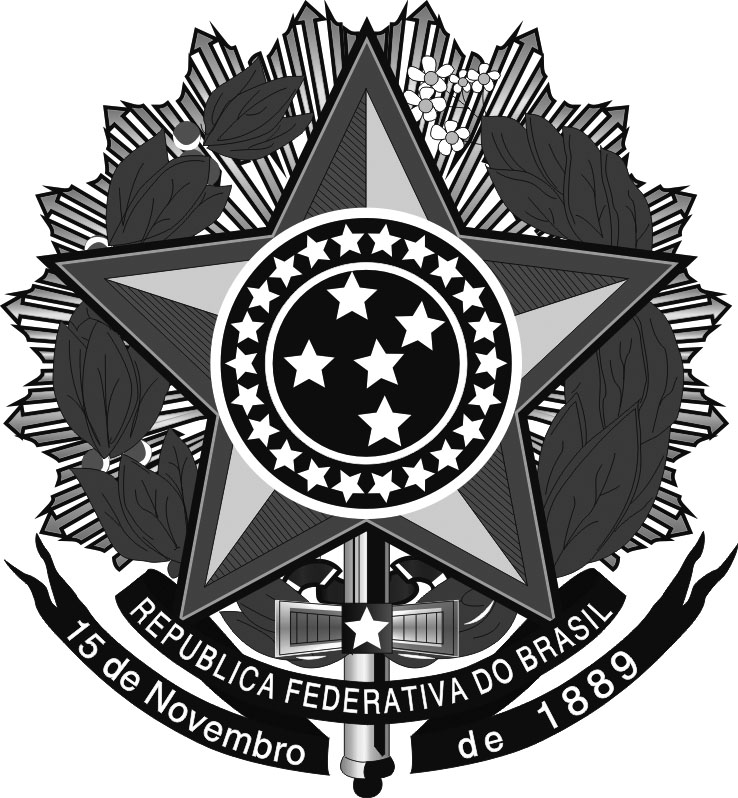 Secretaria de Educação Profissional e TecnológicaInstituto Federal de Educação, Ciência e Tecnologia do Rio Grande do SulConselho SuperiorModelo III – Avaliação de Estágio ProbatórioPEDIDO DE RECONSIDERAÇÃO/RECURSONome do servidor:						SIAPE:Processo nº:- Identificação do servidor que requer a revisão do parecer.- Identificação do parecer ao qual recorre (de qual avaliação - período ou data).- Relatar os principais pontos apresentados dos quais discorda. - Indicar os motivos por que discorda ou pede revisão, anexando documentos, referindo fatos ou informações que subsidiem o posicionamento. Local e dataIdentificação e assinatura 